                                        WATERSHED INDIA- empowering citizens                          Strategic Partnership – India Work Programme                                             Village Information Sheet 1. State: Odisha2. District:  Ganjam                                                                                      3. Block: Chatrapur4. Name of Gram Panchayat: -Kanamana                                                5. Name of village: -P.Chhatarpur6. Population of village:-  2500                                                                      7. Total Household:-4558. Connectivity: Pucca/Kucha Road : Pucca9. Distance from District headquarters:_02_km 10. Number of hamlets ( Pada /Sahi)  : -08 11 . Name of Pada/Sahi   1:- Jayadurga Nagar 2:-Jaganath Bihar 3:-School Sahi 4:-Balaram Sahi 5:-Reddy Sahi 6:-Nayak Sahi 7:-Mainroad Sahi 8:-Behera Sahi11.Social Group:- 1:- Bramhan 2:-Pattanayak 3:-Gudia 4:-Reddy 5:-Bhandari 6:-Lihari 7:-Patra 8:-Raul 9:-Dhoba 10:-Nayak 11:-Kandara 12:-Dandasi  12.Religion :-Hindu13. Social Group wise Catagory:-14. Sahi/Pada wise House hold(Social Group)15.Sahi /pada wise Oqupation16. Income Generation Unit in Village:-  1) Kaju Processing Unit .02	 2) Keoda Processing Unit:01 17. Functional Village Water & sanitation Committee: -  No18. Numbers of user / pani committee in the village:-No ,Village GKS Committee Functioning  19. Institution Mapping:-20. Main Source of Drinking Water:-21. Sanitation Coverage:-22. Resource Map & Social Map1) Resource Map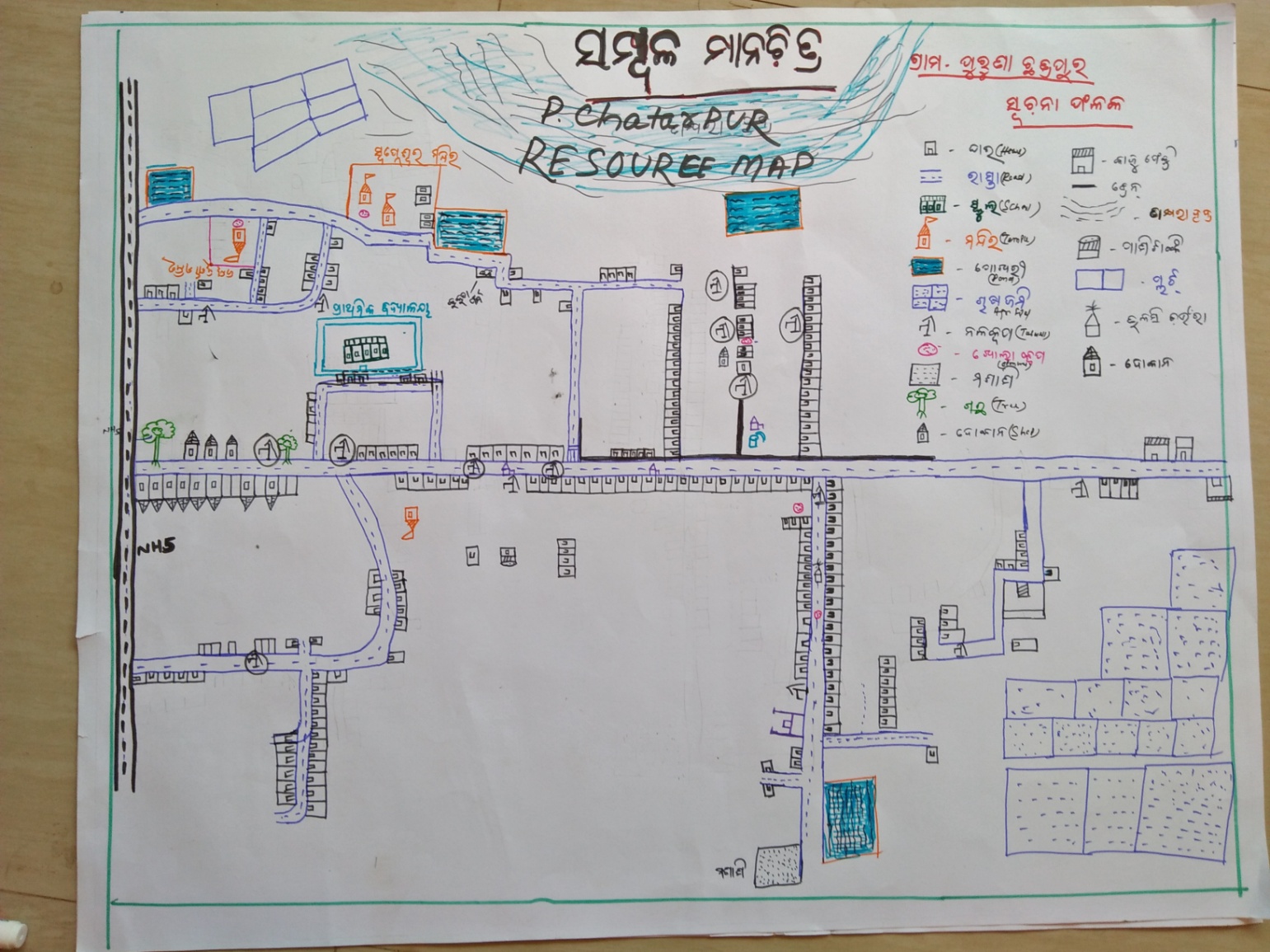 2) Social Map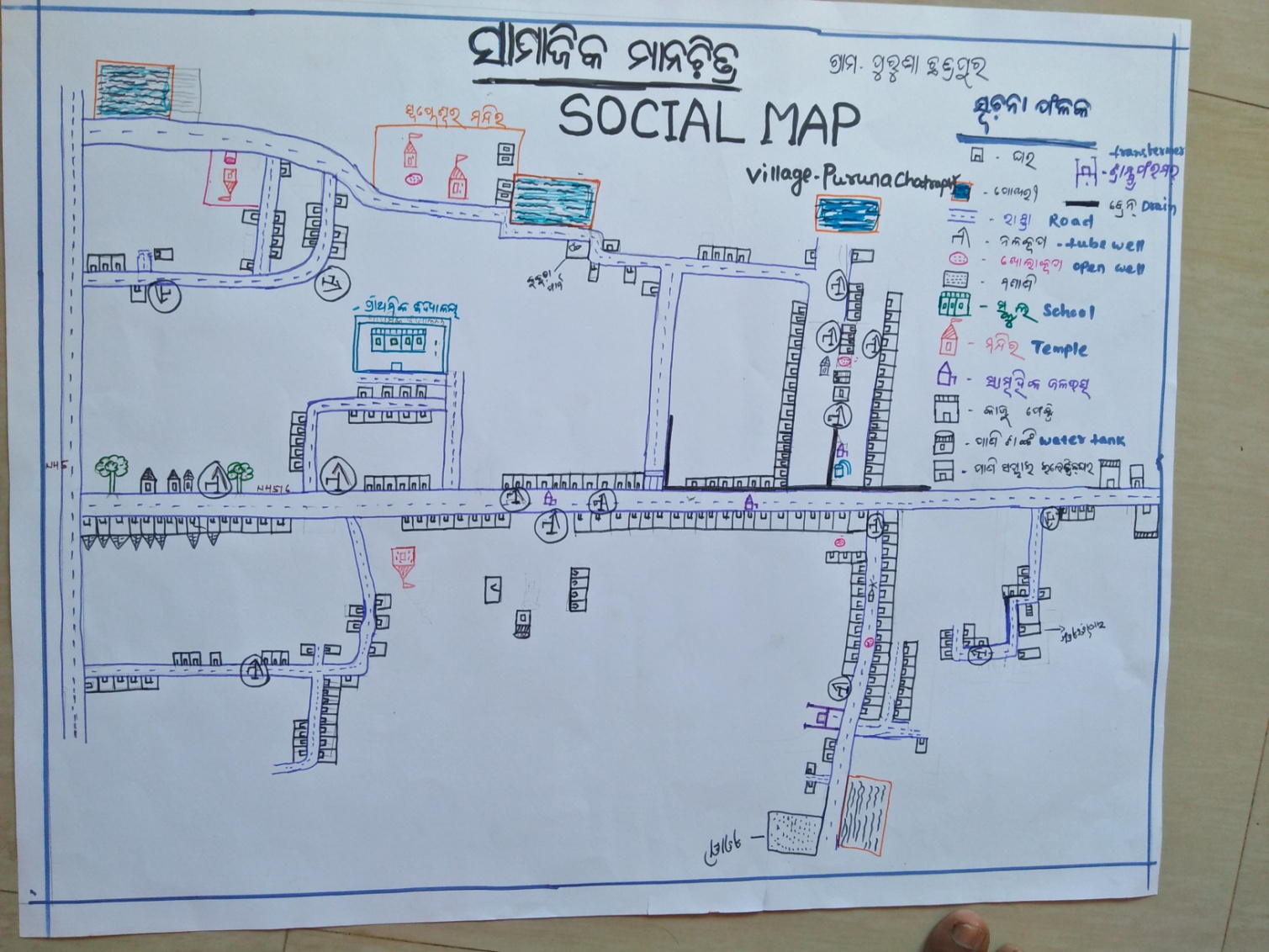 23 . Water Bodies;-(Mark on   Resource Map )24. Seasonal Calendar For Resources Availability:-25. Hazard & Vulnerability  Mapping :-26. Time &Trained Analysis of Resource Vulnerability:-General CategoryS C CategoryS T  CategoryOBC CategoryBramhanDhobaGudiaPattanayakNayakReddyKandaraBhandariDandasiLihariSNName of the Hamlet/SahiHousehold (general)Household (SC)Household (ST)Household (OBC)Total1Jayadurga sahi1505005252Jagannath Bihar3010005453School Sahi005008134Balaram Sahi020006265Radiy Sahi00201001026Nayak Sahi02500257Main Road Sahi10200781088Behera Sahi0100011111Jayadurga sahiJagannath BiharSchool SahiBalaram SahiRadiy SahiNayak SahiMain Road SahiBehera SahiBehera Sahi123456778totalFishing0000000000Marginal Farmer (<2.5Acer)0106600303060157Medium/large Farmer>2.5020001000202014Labourers210281022606010124Service052504070310080840102.Small Business1510030508005050854Keoda collection0000010001011Kaju collection00040101500020SNInstitutionTypeDistance to VillageNo of  CentreKey Authority/Point personRole1Anganwadi CenterIn village03AWWChild & mother care2SchoolPraimeryIn village01Head mistressEducation3Health CenterPHCChatrapur 02 km01Medical officerHealth4NGOno00005BankAll BankChatrapur10Branch ManagerLoan6SHGIn village20SHG LeaderLoan7Post officeSub Post officeChatrapur01Post Master8Panchayat OfficeKanamana 02 km01SarapanchaVlIllage Devlopment9PollicwstationChatra pur 02 km01IICProtectionin SNType RecourseNos/ units Coverage  (%Villagers)Function1Pipe water System  Household connecting010%Not Functiong2Hand Pump1880%Functioning3Open well050%4Personal Burwell10120%5Personal open wellSNType%of village population1Toilet Coverage50%2Toilet Usage80%SNSurface water BodiesPeriod for Which water AvailablePurpose of UseFor Eache purpose indicate Month (From –to)Who Manage1River & Stream00002Chanel & Canal00003Lake00004Pond(JULY TO MAR)9 MonthBathing washing irrigationsamepanchayat5Open Dug well0000JanFeb.MarAprMayJunejulyAugSeptOctNovDecCapture Fishing000000000000Culture Fishing000000000000Aquatic plant collection000000000000√Agriculture000000√√√√√√Kaju collecting00√√√0000000Labour Wark Avilable√√√√√√√√√√000vv√√√√Keoda collection0√√√v√v√v0√√√√√√00SNType of HazardYear of HazardPeriod of HazardIf flood days when water Water loggingAreas Inundated1Super cyclon1999october002phailin2014october00SNYearType Hazard/EventEffect/ affect Waterresourse11982Jhada Water loging21999Super cycloneWater loging 3days32013phailinWater loging 2days42014Hood hoodNo water loging